 Α.Ο. ΩΚΕΑΝΟΣ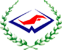  Α.Ο. ΩΚΕΑΝΟΣ Α.Ο. ΩΚΕΑΝΟΣ Α.Ο. ΩΚΕΑΝΟΣΑΓΓΕΛΑΚΗ ΧΑΡΑ (20/10/04)*(ΝΕΩΝ ΓΥΝΑΙΚΩΝ 19-23)* ΑΤΟΜΙΚΑ ΡΕΚΟΡ & ΒΑΘΜΟΛΟΓΙΑ (FINA) ΑΝΑΛΟΓΑ ΜΕ ΤΙΣ ΕΠΙΔΟΣΕΙΣΑΓΓΕΛΑΚΗ ΧΑΡΑ (20/10/04)*(ΝΕΩΝ ΓΥΝΑΙΚΩΝ 19-23)* ΑΤΟΜΙΚΑ ΡΕΚΟΡ & ΒΑΘΜΟΛΟΓΙΑ (FINA) ΑΝΑΛΟΓΑ ΜΕ ΤΙΣ ΕΠΙΔΟΣΕΙΣΑΓΓΕΛΑΚΗ ΧΑΡΑ (20/10/04)*(ΝΕΩΝ ΓΥΝΑΙΚΩΝ 19-23)* ΑΤΟΜΙΚΑ ΡΕΚΟΡ & ΒΑΘΜΟΛΟΓΙΑ (FINA) ΑΝΑΛΟΓΑ ΜΕ ΤΙΣ ΕΠΙΔΟΣΕΙΣΑΓΓΕΛΑΚΗ ΧΑΡΑ (20/10/04)*(ΝΕΩΝ ΓΥΝΑΙΚΩΝ 19-23)* ΑΤΟΜΙΚΑ ΡΕΚΟΡ & ΒΑΘΜΟΛΟΓΙΑ (FINA) ΑΝΑΛΟΓΑ ΜΕ ΤΙΣ ΕΠΙΔΟΣΕΙΣΑΓΩΝΙΣΜΑΕΠΙΔΟΣΗ ΗΜΕΡΟΜΗΝΙΑ  ΒΑΘΜΟΙ50μ.Ελεύθερο27.0412/4/24665100μ.Ελεύθερο59.4114/1/23659200μ.Ελεύθερο2:07.6415/1/23693400μ.Ελεύθερο4:51.2712/1/19535800μ.Ελεύθερο---1500μ.Ελεύθερο---50μ.Ύπτιο31.9214/1/24595100μ.Ύπτιο1:10.5821/4/23539200μ.Ύπτιο2:27.6314/1/2358350μ.Πεταλούδα28.6713/4/24618100μ.Πεταλούδα1:06.0230/4/22593200μ.Πεταλούδα---50μ.Πρόσθιο(Π.Ρ. Κ23) 31.2727/4/24810                                     100μ.Πρόσθιο                                   *      1:08.7026/4/24813200μ.Πρόσθιο2:31.4115/12/23749200μ.Μ.Α.2:19.0918/2/23745400μ.Μ.Α.4:58.9712/1/24703